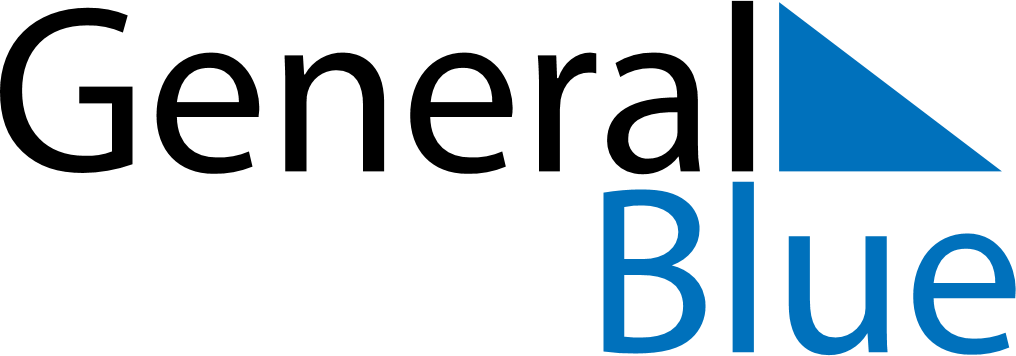 January 2024January 2024January 2024January 2024January 2024January 2024Sodankylae, Lapland, FinlandSodankylae, Lapland, FinlandSodankylae, Lapland, FinlandSodankylae, Lapland, FinlandSodankylae, Lapland, FinlandSodankylae, Lapland, FinlandSunday Monday Tuesday Wednesday Thursday Friday Saturday 1 2 3 4 5 6 Sunrise: 11:33 AM Sunset: 12:59 PM Daylight: 1 hour and 26 minutes. Sunrise: 11:29 AM Sunset: 1:04 PM Daylight: 1 hour and 35 minutes. Sunrise: 11:25 AM Sunset: 1:09 PM Daylight: 1 hour and 44 minutes. Sunrise: 11:21 AM Sunset: 1:15 PM Daylight: 1 hour and 53 minutes. Sunrise: 11:17 AM Sunset: 1:20 PM Daylight: 2 hours and 2 minutes. Sunrise: 11:12 AM Sunset: 1:25 PM Daylight: 2 hours and 12 minutes. 7 8 9 10 11 12 13 Sunrise: 11:08 AM Sunset: 1:29 PM Daylight: 2 hours and 21 minutes. Sunrise: 11:04 AM Sunset: 1:34 PM Daylight: 2 hours and 30 minutes. Sunrise: 11:00 AM Sunset: 1:39 PM Daylight: 2 hours and 39 minutes. Sunrise: 10:56 AM Sunset: 1:44 PM Daylight: 2 hours and 48 minutes. Sunrise: 10:52 AM Sunset: 1:49 PM Daylight: 2 hours and 56 minutes. Sunrise: 10:48 AM Sunset: 1:54 PM Daylight: 3 hours and 5 minutes. Sunrise: 10:44 AM Sunset: 1:59 PM Daylight: 3 hours and 14 minutes. 14 15 16 17 18 19 20 Sunrise: 10:40 AM Sunset: 2:04 PM Daylight: 3 hours and 23 minutes. Sunrise: 10:36 AM Sunset: 2:08 PM Daylight: 3 hours and 32 minutes. Sunrise: 10:32 AM Sunset: 2:13 PM Daylight: 3 hours and 41 minutes. Sunrise: 10:28 AM Sunset: 2:18 PM Daylight: 3 hours and 49 minutes. Sunrise: 10:24 AM Sunset: 2:23 PM Daylight: 3 hours and 58 minutes. Sunrise: 10:20 AM Sunset: 2:27 PM Daylight: 4 hours and 7 minutes. Sunrise: 10:16 AM Sunset: 2:32 PM Daylight: 4 hours and 16 minutes. 21 22 23 24 25 26 27 Sunrise: 10:12 AM Sunset: 2:37 PM Daylight: 4 hours and 24 minutes. Sunrise: 10:08 AM Sunset: 2:41 PM Daylight: 4 hours and 33 minutes. Sunrise: 10:04 AM Sunset: 2:46 PM Daylight: 4 hours and 42 minutes. Sunrise: 10:00 AM Sunset: 2:50 PM Daylight: 4 hours and 50 minutes. Sunrise: 9:56 AM Sunset: 2:55 PM Daylight: 4 hours and 59 minutes. Sunrise: 9:52 AM Sunset: 2:59 PM Daylight: 5 hours and 7 minutes. Sunrise: 9:47 AM Sunset: 3:04 PM Daylight: 5 hours and 16 minutes. 28 29 30 31 Sunrise: 9:43 AM Sunset: 3:08 PM Daylight: 5 hours and 24 minutes. Sunrise: 9:39 AM Sunset: 3:13 PM Daylight: 5 hours and 33 minutes. Sunrise: 9:35 AM Sunset: 3:17 PM Daylight: 5 hours and 41 minutes. Sunrise: 9:31 AM Sunset: 3:21 PM Daylight: 5 hours and 50 minutes. 